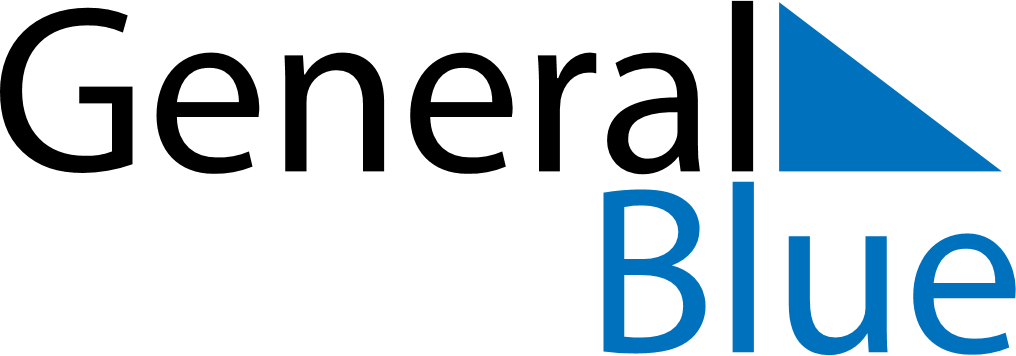 May 2025May 2025May 2025May 2025May 2025May 2025NorwayNorwayNorwayNorwayNorwayNorwaySundayMondayTuesdayWednesdayThursdayFridaySaturday123Labour Day45678910Liberation Day11121314151617Constitution Day1819202122232425262728293031Ascension DayNOTES